Primary purpose of the roleThe Director ICT leads and drives day to day functional delivery of ICT services and programs and is responsible for service assurance, performance, availability, support, maintenance and operational risk management. The Director ensures alignment of operational frameworks, standards and processes based on industry leading practices and achieves optimal outcomes for the organisation’s strategic operational and business requirements, delivering high levels of customer engagement and satisfaction.Key accountabilitiesLead the delivery of high quality ICT services across the organisation to provide optimal levels of support for the organisation’s key operational requirementsIdentify and define specific ICT business requirements in collaboration with directors, managers, clients across the organisation and third party stakeholders to develop tailored ICT solutionsDrive the implementation and delivery and of new systems, technologies and services to deliver innovative and flexible ICT solutions that achieve business requirementsDevelop, implement, review, evaluate and report on the organisation’s ICT strategic, business and operating plans and associated projects, ensuring alignment with the strategic directions of the organisationDrive ongoing analysis and review of ICT service delivery to identify opportunities to improve and enhance the services for the organisationKey challengesManage client expectations and deliver outcomes to agreed targets and timeframesIdentify and address complex ICT service delivery issues and provide alternate solutions based on well considered and balanced assessment of the facts and consequencesAssess and respond to the impact of changes in the operating environment ensuring a high level of integration with the agency’s strategic directionsKey relationshipsRole dimensionsDecision makingn/aReporting linen/aDirect reportsn/aBudget/Expendituren/aCapabilities for the roleThe NSW public sector capability framework describes the capabilities (knowledge, skills and abilities) needed to perform a role. There are four main groups of capabilities: personal attributes, relationships, results and business enablers, with a fifth people management group of capabilities for roles with managerial responsibilities. These groups, combined with capabilities drawn from occupation-specific capability sets where relevant, work together to provide an understanding of the capabilities needed for the role.This role also utilises an occupation specific capability set which contains information from the Skills Framework for the Information Age (SFIA). The capability set is available at www.psc.nsw.gov.au/capabilityframework/ICTThe capabilities are separated into focus capabilities and complementary capabilities. Focus capabilitiesFocus capabilities are the capabilities considered the most important for effective performance of the role. These capabilities will be assessed at recruitment. The focus capabilities for this role are shown below with a brief explanation of what each capability covers and the indicators describing the types of behaviours expected at each level.Complementary capabilitiesComplementary capabilities are also identified from the Capability Framework and relevant occupation-specific capability sets. They are important to identifying performance required for the role and development opportunities. Note: capabilities listed as ‘not essential’ for this role are not relevant for recruitment purposes however may be relevant for future career development.Classification/Grade/BandPSSE Band 1ANZSCO CodeNAPCAT CodeNADate of ApprovalXXXXWho WhyInternalManagerProvide strategic ICT advice to influence decisions regarding ICT initiativesWork TeamInspire, guide, support and motivate team, provide direction and manage performanceEncourage team to work collaboratively to contribute to achieving the team’s business outcomesExternalClient/CustomersProvide information and guidance regarding ICT service delivery issuesProvide strategic advice for business improvement, propose technical solutions to ICT issues and receive feedback on service deliveryProvide information regarding agency rules and standardsVendors/Service Providers and ConsultantsAgree and manage underpinning contracts for service deliveryConsult, provide and obtain information, negotiate required outcomes and timeframesManage and report on supplier related performance targetsOther Government agenciesRepresent agency interests and negotiate to achieve optimal outcomesFOCUS CAPABILITIESFOCUS CAPABILITIESFOCUS CAPABILITIESFOCUS CAPABILITIESCapability group/setsCapability nameBehavioural indicatorsLevel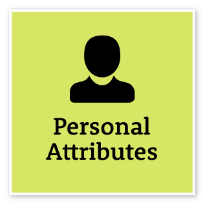 Display Resilience and CourageBe open and honest, prepared to express your views, and willing to accept and commit to changeRemain composed and calm and act constructively in highly pressured and unpredictable environments	Give frank, honest advice in response to strong contrary views	Accept criticism of own ideas and respond in a thoughtful and considered way	Welcome new challenges and persist in raising and working through novel and difficult issues	Develop effective strategies and show decisiveness in dealing with emotionally charged situations and difficult or controversial issues	Advanced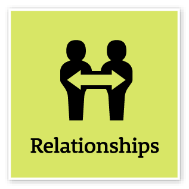 Commit to Customer SeviceProvide customer-focused services in line with public sector and organisational objectivesTake responsibility for delivering high-quality customer-focused servicesDesign processes and policies based on the customer’s point of view and needsUnderstand and measure what is important to customersUse data and information to monitor and improve customer service deliveryFind opportunities to cooperate with internal and external stakeholders to improve outcomes for customersMaintain relationships with key customers in area of expertiseConnect and collaborate with relevant customers within the communityAdeptInfluence and NegotiateGain consensus and commitment from others, and resolve issues and conflictsNegotiate from an informed and credible position	Lead and facilitate productive discussions with staff and stakeholders	Encourage others to talk, share and debate ideas to achieve a consensus	Recognise diverse perspectives and the need for compromise in negotiating mutually agreed outcomes	Influence others with a fair and considered approach and sound arguments	Show sensitivity and understanding in resolving conflicts and differences	Manage challenging relationships with internal and external stakeholders	Anticipate and minimise conflictAdept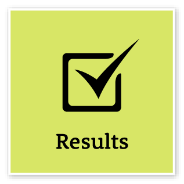 Deliver ResultsAchieve results through the efficient use of resources and a commitment to quality outcomesSeek and apply the expertise of key individuals to achieve organisational outcomes	Drive a culture of achievement and acknowledge input from others	Determine how outcomes will be measured and guide others on evaluation methods	Investigate and create opportunities to enhance the achievement of organisational objectives	Make sure others understand that on-time and on-budget results are required and how overall success is defined	Control business unit output to ensure government outcomes are achieved within budgets	Progress organisational priorities and ensure that resources are acquired and used effectivelyAdvancedPlan and PrioritisePlan to achieve priority outcomes and respond flexibly to changing circumstancesUnderstand the links between the business unit, organisation and the whole-of-government agenda	Ensure business plan goals are clear and appropriate and include contingency provisions	Monitor the progress of initiatives and make necessary adjustments	Anticipate and assess the impact of changes, including government policy and economic conditions, on business plans and initiatives and respond appropriately	Consider the implications of a wide range of complex issues and shift business priorities when necessary	Undertake planning to help the organisation transition through change initiatives, and evaluate progress and outcomes to inform future planningAdvanced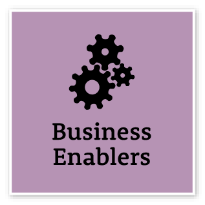 Technology	Understand and use available technologies to maximise efficiencies and effectivenessChampion the use of innovative technologies in the workplace	Actively manage risk to ensure compliance with cyber security and acceptable use of technology policies	Keep up to date with emerging technologies and technology trends to understand how their application can support business outcomes	Seek advice from appropriate subject-matter experts on using technologies to achieve business strategies and outcomes	Actively manage risk of breaches to appropriate records, information and knowledge management systems, protocols and policies				Advanced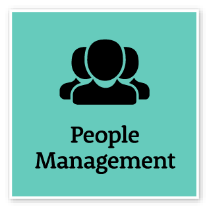 Manage Reform and ChangeSupport, promote and champion change, and assist others to engage with changeSupport teams in developing new ways of working and generating innovative ideas to approach challenges	Actively promote change processes to staff and participate in communicating change initiatives across the organisation	Provide guidance, coaching and direction to others who are managing uncertainty and change	Engage staff in change processes and provide clear guidance, coaching and support	Identify cultural barriers to change and implement strategies to address these	AdeptOccupation specific focus capability setOccupation specific focus capability setOccupation specific focus capability setOccupation specific focus capability setCapability Set / SkillCategory and
Sub-CategoryLevel DescriptionsLevel and CodeIT management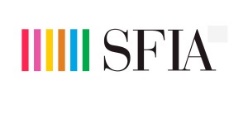 Strategy and architecture	Business strategy and planningIdentifies and manages resources needed for the planning, development and delivery of specified information and communications systems services (including storage, modification and communication of data, voice, text, audio and images). Engages with and influences senior level stakeholders and project teams through change management processes, ensuring that the infrastructure is managed to provide agreed levels of service and data integrity. Takes full responsibility for budgeting, estimating, planning and objective setting. Plans and manages implementation of processes and procedures, tools and techniques for monitoring and managing the performance of automated systems and services. Aligns the contribution of systems and services to clearly stated business and financial goals and performance targets. Monitors performance and takes corrective action where necessary and in line with policies. Develops new methods and organisational capabilities (including automation) for the management of systems and services.ITMGLevel 6Enterprise and business architectureStrategy and architectureBusiness strategy and planningContributes to the creation and review of a systems capability strategy which meets the strategic requirements of the business. Develops models and plans to drive the execution of the strategy, taking advantage of opportunities to improve business performance. Takes responsibility for investigative work to determine requirements and specify effective business processes, through improvements in information systems, data management, practices, procedures, organisation and equipment.STPL Level 5Service level managementDelivery and operationService designEnsures that a catalogue of available services is created and maintained and that service level agreements are complete and cost effective. Ensures that service delivery is monitored effectively and that identified actions to maintain or improve levels of service are implemented. Ensures that operational methods, procedures, facilities and tools are established, reviewed and maintained. Negotiates with relevant parties in respect of disruptions and major amendments to the provision of services. Reviews service delivery to ensure that agreed targets are met and prepares proposals to meet forecast changes in the level or type of service.SLMOLevel 6Relationship managementRelationships and engagement	Stakeholder managementLeads the development of comprehensive stakeholder management strategies and plans. Builds long-term, strategic relationships with senior stakeholders (internal and external).Facilitates the engagement of stakeholders and delivery of services and change projects, acting as a single point of contact for senior stakeholders, facilitating relationships between them. Negotiates to ensure that stakeholders understand and agree what will meet their needs, and that appropriate agreements are defined. Oversees monitoring of relationships including lessons learned and appropriate feedback. Leads actions to improve relations and open communications with and between stakeholders.RLMTLevel 6Supplier managementRelationships and engagementStakeholder managementManages suppliers to meet key performance indicators and agreed targets. Manages implementation of supplier service improvement actions. Use suppliers' expertise to support and inform development roadmaps. Manages operational relationships between suppliers. Ensures potential disputes or conflicts are raised at an early stage, with clear escalation paths for resolving them. Performs bench-marking and makes use of supplier performance data to ensure that supplier performance is properly monitored and regularly reviewed. Identifies constraints and opportunities when negotiating or renegotiating contracts.SUPPLevel 5COMPLEMENTARY CAPABILITIESCOMPLEMENTARY CAPABILITIESCOMPLEMENTARY CAPABILITIESCOMPLEMENTARY CAPABILITIESCapability group/setsCapability nameDescriptionLevelAct with IntegrityBe ethical and professional, and uphold and promote the public sector valuesAdeptManage SelfShow drive and motivation, an ability to self-reflect and a commitment to learningAdvancedValue Diversity and InclusionDemonstrate inclusive behaviour and show respect for diverse backgrounds, experiences and perspectivesAdeptCommunicate EffectivelyCommunicate clearly, actively listen to others, and respond with understanding and respectAdvancedWork CollaborativelyCollaborate with others and value their contributionAdeptThink and Solve ProblemsThink, analyse and consider the broader context to develop practical solutionsAdvancedDemonstrate AccountabilityBe proactive and responsible for own actions, and adhere to legislation, policy and guidelinesAdeptFinanceUnderstand and apply financial processes to achieve value for money and minimise financial riskAdeptProcurement and Contract ManagementUnderstand and apply procurement processes to ensure effective purchasing and contract performanceAdeptProject ManagementUnderstand and apply effective planning, coordination and control methodsIntermediateManage and Develop PeopleEngage and motivate staff, and develop capability and potential in othersAdvancedInspire Direction and PurposeCommunicate goals, priorities and vision, and recognise achievementsAdeptOptimise Business OutcomesManage people and resources effectively to achieve public valueAdeptOccupation specific complimentary capabilitiesOccupation specific complimentary capabilitiesOccupation specific complimentary capabilitiesOccupation specific complimentary capabilitiesCapability Set / SkillCategory and Sub-categoryDescriptionLevel and CodeLevel and CodeChange management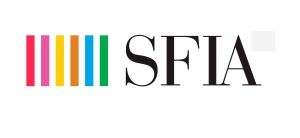 Delivery and operation	Service transitionThe management of change to the service infrastructure including service assets, configuration items and associated documentation. Change management uses requests for change (RFC) for standard or emergency changes, and changes due to incidents or problems to provide effective control and reduction of risk to the availability, performance, security and compliance of the business services impacted by the change.CHMGLevel 6CHMGLevel 6Information systems coordinationStrategy and architecture	Information strategyTypically within a large organisation in which the information strategy function is devolved to autonomous units, or within a collaborative enterprise of otherwise independent organisations, the coordination of information strategy matters where the adoption of a common approach (such as shared services) would benefit the organisation.ISCOLevel 6ISCOLevel 6